Publicado en Valencia el 08/01/2018 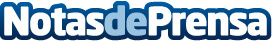 La necesidad de la pequeña empresa de potenciar su imagen corporativaLa necesidad que tiene la pequeña empresa de poder competir de igual a igual con las grandes corporaciones del sector, hace que la imagen corporativa juegue un papel crucial. De ahí la importancia de conocer las claves para potenciarla en todos los mediosDatos de contacto:PublikeaImprenta Low Cost640 72 58 76Nota de prensa publicada en: https://www.notasdeprensa.es/la-necesidad-de-la-pequena-empresa-de Categorias: Nacional Marketing Valencia Emprendedores E-Commerce Recursos humanos Consultoría http://www.notasdeprensa.es